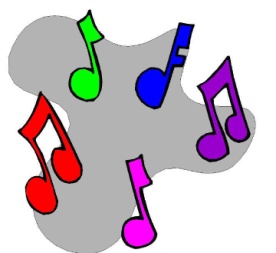 МЕТОДИКА НАСТАВЕ МУЗИЧКЕ КУЛТУРЕ II   колоквијум                                                                               Доц. мр  Наташа Вукићевић                                                                               Асистент   Катарина СтанојевићРед. бр.Име и презиме студентабр. индексабр поена1.Тијана Крстић3/1921/40положила2.Соња Урлановић4/1932/40положила3.Ивана Аврамовић5/1925/40положила4.Емилија Спасић7/1929/40положила5.Невена Јелић12/1930/40положила6.Милица Костадиновић14/1926/40положила7.Јована Арсић16/1921/40положила8.Јелена Величковић17/1930/40положила9.Весна Сврзић18/1928/40положила10.Катарина Шутић20/1916/40није положила11.Кристина Јовичић21/1921/25положила12.Анастасија Гроздановић25/1912 /40није положила13.Ана Дамјановић27/1912/40није положила14.Милица Петровић32/190/40није положила15.Ана Радојковић38/1929/40положила16.Оливера Васић56/199/40није положила